Informação- prova de Equivalência à Frequência de Educação FísicaCódigo da prova: 311Ano da prova: 12º/Ensino SecundárioEnquadramento legal da prova: Despacho Normativo n.º 4/2024_______________________________________________________________Objeto de avaliação: A prova tem por referência as Aprendizagens Essenciais (Ensino Secundário), homologadas pelo Despacho n.º 8476-A/2018, de 31 de agosto, em articulação com o Perfil dos Alunos à Saída da Escolaridade Obrigatória, homologado pelo Despacho n.º 6478/2017, 26 de julho, e permite avaliar a aprendizagem passível de avaliação numa prova  escrita e prática de duração limitada.Caracterização da prova: A prova apresenta uma componente escrita e uma componente prática.- Prova EscritaAs respostas ilegíveis ou que não possam ser claramente identificadas são classificadas com zero pontos. Escolha Múltipla  A cotação total do item é atribuída às respostas que apresentem de forma inequívoca a única opção correta. São classificadas com zero pontos as respostas em que seja assinalada: – Uma opção incorreta; – Mais do que uma opção. - Prova PráticaExecução com muita facilidade dos exercícios critério (21-25 pontos);Execução com facilidade dos exercícios critério (16-20 pontos);Execução com dificuldade dos exercícios critério (11-15 pontos);Execução com muita dificuldade dos exercícios critério (1-10 pontos);Não execução dos exercícios critério (0 pontos).- O aluno deverá ter equipamento adequado à prática desportiva. Na nota final, a prova escrita tem a ponderação de 30% e a prova prática tem a ponderação de 70%. Duração da Prova e do período de tolerância: A prova escrita tem a duração de 90 minutos e a prova prática tem a duração de 90 minutos, num total de 180 minutos, sem tolerância.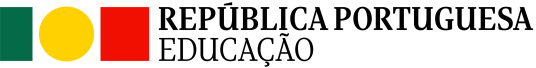 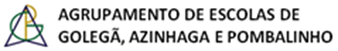 Prova EscritaQuestão 1Questão 2Questão 3Questão 4Questão 5Total ParcialItem 15555525 Item 25555525 Item 35555525 Item 45555525 Total100 Prova PráticaDesportos IndividuaisBadmintonOrientaçãoAtletismoGinásticaTotal ParcialDesportos Individuais2525252550Desportos ColetivosAndebolBasquetebolFutebolVoleibolDesportos Coletivos2525252550Total100 